NASZ WSPÓLNY CZAS Z…Zaproś dziecko do sprawdzenia w jaki sposób spędza czas z członkami rodziny (dla każdej osoby przygotowana jest osobna karta). Poproś dziecko o pokolorowanie tych form spędzania czasu, które występują w jego relacji z daną osobą. Jedno pole na karcie jest puste, dziecko może wpisać tam dowolną aktywność, która nie pojawiła się na karcie. Kolejno możesz poprosić o wskazanie trzech, które najbardziej lubi. Możesz zapytać także, czy jest coś, co dziecko chciałoby robić z tą osobą a czego nie robi.ZASADY W MOIM DOMU Powiedz dziecku, że każdy dom posiada kilka własnych, dopasowanych na miarę do sytuacji danej rodziny, zasad. Czasem są one spisane w sposób formalny a czasem tylko mówi się o nich w pewnych sytuacjach. Zaproś dziecko do przyjrzenia się zasadom obowiązującym w jego domu. Zachęć do zapisania ich na karcie, a jeśli dziecko nie pisze zrób to za niego. Następnie poproś o sprawdzenie, kto ustalił te zasady. Zaproś także dziecko do sprawdzenia, czy jest w nich coś, co chciałoby zmienić. Porozmawiaj z dzieckiem o tym, czy ma jakiś pomysł na to, by to zrobić.CHCĘ POWIEDZIEĆ MOIM RODZICOM, ŻE...Zachęć dziecko do refleksji, co chciałoby teraz, w tym momencie powiedzieć swoim rodzicom. W żaden sposób nie sugeruj co powinno znaleźć się na karcie. Nie ma tutaj złych odpowiedzi, każda odpowiedź jest dobra, jeśli jest zgodna z tym co czuje i myśli dziecko. Po wykonaniu zadania zachęć dziecko do refleksji, dlaczego akurat te słowa pojawiły się na jego karcie.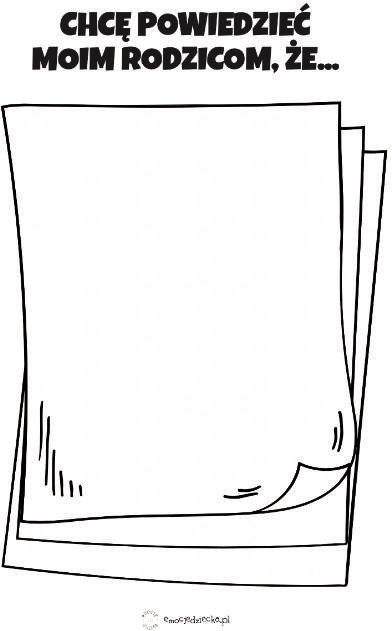 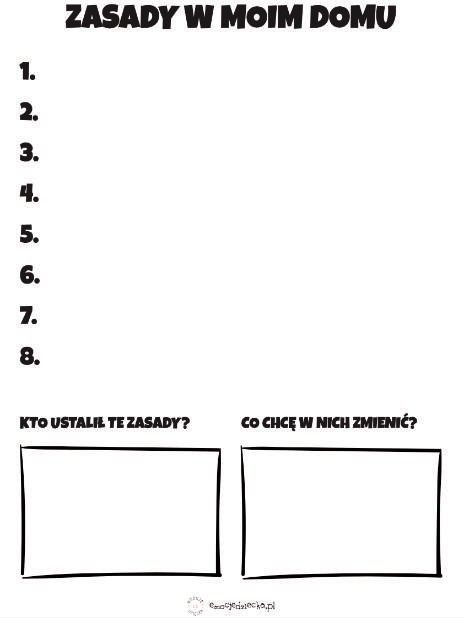 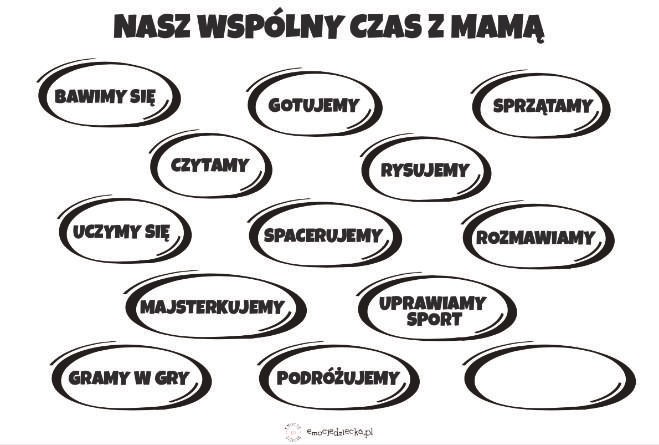 